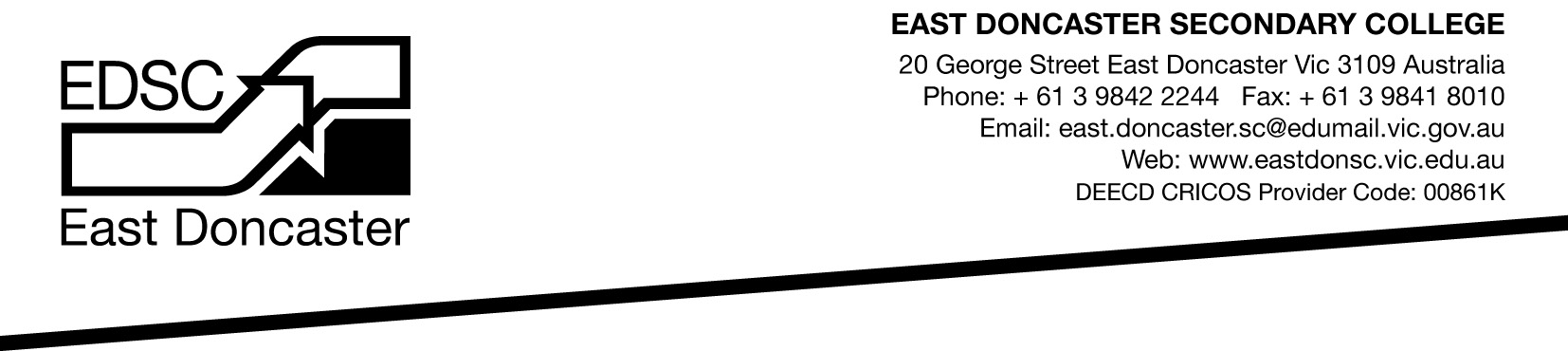 APPLICATION FOR SPECIAL PROVISION YEAR 10 AND 11Students in Year 12 can apply for special exam provision to help with conditions such as:-Anxiety/depressionWrist/hand/back injuries Colour blindness/dyslexiaDiabetes/epilepsyASDThey can apply forRest breaksExtra reading and writing time Computer useStudents who apply need to provide documentation such as medical certificates, letters from well-being or psychologists We wish as a school to offer the same provision for students in year 10 and 11. If you believe you have circumstances that will affect your performance in the exams – please complete the following form and submit with appropriate documentation if possible to your year level coordinators BEFORE the start of the exam period -----------------------------------------------------------------------------------------------------------------------------------NAME		YEAR LEVELReason for application (please attached any supporting documentation)Conditions applying for Student SignatureParents Signature